四川信息职业技术学院科技与社会服务处关于申报中国高校产学研创新基金一新一代信息技术创新项目的通知各位教职工：中国高校产学研创新基金-新一代信息技术创新项目申报已经开始，请根据申报通知积极申报。要求如下：1.在科研大数据平台里面进行申报。2.申报截止时间：2024年6月1日。3.初审审核通过的课题打印申报书一式一份，于6月6日提交至科技与社会服务处0814。附件1：申报通知及申报指南附件2：申请书四川信息职业技术学院科技与社会服务处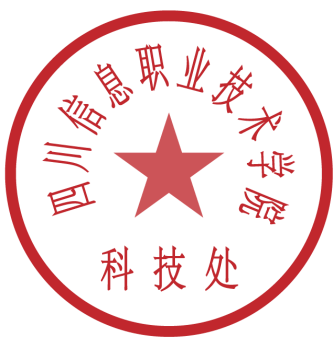                                    2024年3月20日	附件1：2023年中国高校产学研创新基金– 新一代信息技术创新项目申请指南根据《关于申报2023年中国高校产学研创新基金的通知》(教科发中心函〔2023〕3号)的相关要求，教育部高等学校科学研究发展中心设立“新一代信息技术创新项目”（大数据、人工智能、虚拟现实、轨道交通、未来网络、网络空间安全、新一代信息系统领域），用以资助大学生团队开展信息技术领域的创新创业研究，提升信息领域创新人才培养质量。现将有关事项通知如下：  一、课题说明  1. 各团队依据《新一代信息技术创新项目申请指南说明》（附件1），结合自身研究基础和学术特长，拟定具体项目。选题方向和申报条件需符合要求。  2. 该项目面向全国所有大专院校学生团队（包括研究生、本科及高职高专学生），由指导教师和学生共同申请（每个团队教师不超过2名、学生不超过4名），指导教师为项目负责人。指导教师应是学生申请人所在学校正式聘用教师，每个申请人限报1项。  3. 项目分为重点项目和一般项目两类，基金分别提供5万元（2万元项目经费和3万元平台使用）和2万元（1万元项目经费和1万元平台使用）的资助。课题申请人无需向资助企业额外购买配套设备或软件。  4. 项目评审分初审与专家审核两个环节，具体内容详见《新一代信息技术创新项目申请指南说明》（附件1）。  5. 项目计划执行时间为2024年9月1日～2025年8月31日。  6. 资助项目获得的知识产权由资助方和课题承担单位共同所有。  二、课题申请  1. 请各团队申请人按要求填写《新一代信息技术创新项目申请书》（附件2），并将签字盖章后的PDF扫描文件上传至申报系统：http://cxjj.cutech.edu.cn。  2. 书面材料一份，邮寄至：北京市海淀区中关村大街35号803室，教育部高等学校科学研究发展中心信息化研究发展处张杰收。  3. 申请截止时间为2024年6月20日。  三、联系人及联系方式  1. 教育部高等学校科学研究发展中心：  联系人：张杰  电话：010-62514689 邮箱：itip@cutech.edu.cn  2. 技术支持单位：中国地质大学（武汉）  联系人：陈云亮  电话：18064119508  附件：  附件1：新一代信息技术创新项目申请指南说明.docx  附件2：新一代信息技术创新项目申请书.docx教育部高等学校科学研究发展中心2023年中国高校产学研创新基金－新一代信息技术创新项目申请指南说明根据《关于申报2023年中国高校产学研创新基金的通知》(教科发中心函〔2023〕3号)的相关要求，教育部高等学校科学研究发展中心设立“新一代信息技术创新项目”（大数据、人工智能、虚拟现实、轨道交通、未来网络、网络空间安全、新一代信息系统领域），用以资助大学生团队开展信息技术领域的创新创业研究，提升信息领域创新人才培养质量。项目介绍1. 项目说明此次申报针对大数据、人工智能、虚拟现实、轨道交通、未来网络、网络空间安全、新一代信息系统领域设立本指南，各团队根据自身研究基础和学术特长，拟定具体项目。项目分为重点项目和一般项目两类，基金分别提供5万元(2万元项目经费和3万元平台使用)和2万元的资助(1万元项目经费和1万元平台使用)。项目申请截止时间为2024年6月20日。项目计划执行时间为2024年9月1日～2025年8月31日。项目的选题方向与选题介绍如表1所示。表1：“新一代信息技术创新项目”选题列表2. 项目审核⑴ 项目审核分为初审与会审核两个环节。初审通过后的项目，应参加会审，会审结果作为是否资助的依据。⑵ 初审采用网络审核方式，由各高等学校、科研单位和行业企业专家匿名完成。⑶ 项目初审时间为2024年7月1日至7月30日。⑷ 通过初审的团队，应依据初审专家的反馈意见完善申请书的内容，进一步明确研究内容和目标，提交完善后的申请书并参加会审。(5)项目的技术支持单位是中国地质大学(武汉)计算机学院。申报条件1. 团队成员在选定的项目研究方向有较好的技术储备，包括与申报项目研究内容相关的研究成果、教材、论文、专利、获奖等；2. 团队组成合理，分工明确，教师不多于2人，学生不多于4人；3. 优先支持已经设立大数据、人工智能、虚拟现实、轨道交通、未来网络、网络空间安全、国产自主信创体系相关专业或者已经成立相关研究中心的院校；4. 优先支持选题方向符合表1要求的项目；5. 优先支持研究内容有创造性、前瞻性和实用性，有可转化前景的项目；6. 优先支持有明确研究成果，成果有应用价值，可复制、可推广的项目，不支持纯理论研究；7. 优先支持研究方向明确，研究内容详实，研究方案完整可行的项目；8. 优先支持院校对所申报项目有资金、政策、人员和场地等条件支持的项目；9. 申请人应客观、真实地填写申请书，没有知识产权争议，遵守国家有关知识产权法规。在项目申请书中引用他人研究成果时，必须以脚注或其他方式注明出处，引用目的应是介绍、评论与自己的研究相关的成果或说明与自己的研究相关的技术问题。对于伪造、篡改科学数据，抄袭他人著作、论文或者剽窃他人科研成果等科研不端行为，一经查实，将取消申请资格；10. 资助项目获得的知识产权由资助方和项目承担单位共同所有。资源及服务针对入选合作院校，基金将提供完善的资源和服务体系，以保证院校顺利开展合作项目，并为院校在大数据、人工智能、虚拟现实、轨道交通、未来网络、网络空间安全、新一代信息系统等方向的科研及人才培养提供长期有效的支持。1. 调集湖北兴华教投信息技术有限公司、北京全路通信信号研究设计院集团有限公司、南京优速网络科技有限公司、江苏华众易教育科技有限公司、远江盛邦（北京）网络安全科技股份有限公司、奇安信网神信息技术（北京）股份有限公司、成都康赛信息技术有限公司等行业领军企业专家团队，为申报团队免费提供创新项目选题指导，协助团队完成科研项目或创新项目实训基础设施建设规划等。2. 通过在线培训体系和线下培训班的方式，为申报团队提供申报领域的关键技术普及培训，为创新人才培养打下科研基础。3. 行业领军企业将为院校的科研和创新人才培养提供长期稳定的支持，为老师提供企业顶岗学习，为学生提供实习岗位和就业推荐等。项目申报说明1. 申请人须仔细阅读申请指南说明，按照指南详细填写申请书，填写不合要求的项目会按照格式不符合要求处理；2. 请各个项目申请人按要求填写申请书（申请书中手机和邮箱必须填写），加盖公章及签字后扫描上传至：http://cxjj.cutech.edu.cn；为方便评审，项目申请书扫描件按以下命名规则命名：学校名称+空格+项目类型（重点/一般）+空格+申请人姓名3. 纸质版申请书邮寄至教育部高等学校科学研究发展中心信息化研究发展处。（地址：北京市海淀区中关村大街35号803室，张杰收，电话01062514689）联系人及联系方式1. 教育部高等学校科学研究发展中心：联系人：张杰     电话：010-62514689  邮箱：itip@cutech.edu.cn 2. 技术支持单位：中国地质大学（武汉）联系人：陈云亮   电话：18064119508中国高校产学研创新基金申请书课题类型：新一代信息技术创新项目课题名称：负责人：学校名称：所在院系：项目类型：重点项目□   一般项目□填报日期：教育部高等学校科学研究发展中心2023年1月制一、课题基本信息表二、课题组负责人和主要参加人员情况表三、课题研究的目的和意义说明对本课题的理解、对课题所涉及技术相关现状的了解；本课题研究理论根据和意义。四、课题研究内容和工作方案说明本课题的具体研究思路和方法；采取的措施、技术路线、进度计划。五、基础条件和优势说明课题组在课题相关技术方向所取得的研究成果、教学成果或者获奖情况；以及开展课题研究所具备的技术、人才、机制、设施设备等优势条件。六、预期成果和提交方式说明本课题预期可获得的成果、研究成果的应用场景；拟达到的技术指标、提交成果方式、创新点、关键点等。七、课题经费使用计划详细说明本课题经费的使用计划。八、课题负责人承诺书九、申请单位推荐意见方向编号项目方向项目介绍A01未来网络1.软件定义网络的技术研究与创新应用2.确定性网络的技术研究与创新应用3.算力网络的技术研究与创新应用4.边缘计算与边缘智能的技术研究与创新应用5.下一代工业互联网技术研究与创新应用6.基于开源开放信息网络系统的教学研究A02轨道交通1.轨道交通信号设备智能维修平台的开发与应用实践2.高铁信号控制实训系统的研究与应用实践3.自主化信号仿真实训系统的设计与应用实践4.基于自主化设备的课程创新与教学场景研究5.轨道交通人才自主培养的教育教学模式研究A03新一代信息系统1.新一代云计算系统科研与产业应用研究2.新一代大数据系统科研与产业应用研究3.新一代物联网系统科研与产业应用研究4.新一代自然语言处理理论体系与应用实践5.新一代网络安全理论体系与应用实践6.新一代融媒体技术与应用实践A04虚拟现实1. 数字场景教学方向践行我国现代教学中数字场景教学理念，解决高等教育及义务教育中特定教学内容难呈现、成本高、难重复、高危险的问题，选题团队以某特定理论教学内容为研究背景，结合自身的教学或科研积累，对教学内容进行数字场景化VR重现或与之相关的其他VR应用研究。2. 数字旅游方向    为提升我国数字旅游的内涵，培养艺术与传媒、摄影等数字媒体及艺术类专业学生的VR场景设计与制作实践技能，设定本选题方向。选题团队可依据高校所在地区的特色旅游景点为研究背景，开展数字旅游中的VR多维度呈现及其应用研究。A05人工智能1.人工智能在智能交通领域的理论研究与创新应用2.人工智能在工业互联网领域的理论研究与创新应用3. 人工智能在智慧城市领域的理论研究与创新应用4、人工智能在智慧医疗领域的理论研究与创新应用5、人工智能在智慧校园领域的理论研究与创新应用6、人工智能在新媒体、新电商领域的理论研究与创新应用A06大数据系统1. 弹性云平台下大数据技能测评智能检测方法的研究2. 开源数据构建数据分析的教学场景研究3. 低代码化数据分析建模工具的研究4. 弹性云平台下大数据课程理论与实践一体化教学场景研究5. 基于人工智能的供应链体系研究6. 商务数据分析平台下的教学场景研究A07网络空间安全1.网络空间安全理论前沿技术研究与应用2.网络空间测绘技术研究与应用3.安全威胁情报在智慧校园建设中的研究与应用4.人工智能技术在未知威胁检测中的研究与应用5.网络资产全生命周期管理研究与应用A08网络安全应用与创新1.网络安全运营体系在智慧校园建设中的研究与应用2.智慧校园中勒索病毒、挖矿木马的安全分析与处置研究3.智慧校园网络中资产风险评估研究与应用4.基于云、本地和AI人工智能技术的病毒防护体系研究与应用；5.异构硬件架构终端的安全接入与统一管控方法的研究；6.终端安全环境感知系统的研究与应用；7.终端安检合规的体系的研究和应用；8.终端安全体系化运营研究和应用。A09大数据治理1. 大数据采集与治理的理论体系研究与应用；2. 大数据安全分级及追踪溯源技术研究与应用；3. 多模态数据融合及开放共享体系研究；4. 教育大数据资产与生命周期管理研究与应用；5. 大模型等智能分析技术在智慧校园建设中的研究与应用；6. 数据智能填报技术研究与应用A10高校信息化研究智慧校园中网络安全体系研究与应用实践2. 基于大数据的教育资源共享平台构建及运行机制研究3. “5G+人工智能+大数据”背景下智慧校园建设研究与应用实践4. 数字化转型下高校治理能力提升体系与创新路径研究5. 高校信息化高质量发展评估体系及制度创新研究6. VR/AR赋能的高校教育数字化路径研究课题信息申请课题名称课题信息申请指南编号课题信息课题执行时间年月日至年月日年月日至年月日年月日至年月日课题信息课题申请经费万元万元万元课题负责人信息姓名性别课题负责人信息出生日期最终学位课题负责人信息技术职称行政职务课题负责人信息专业名称移动电话课题负责人信息电子信箱课题负责人信息通信地址学校信息学校名称学校信息学校类型普通本科院校普通本科院校普通本科院校学校信息学校类型□高等职业院校□高等职业院校□高等职业院校申请课题简介（不超过500字）：申请课题简介（不超过500字）：申请课题简介（不超过500字）：申请课题简介（不超过500字）：申请课题简介（不超过500字）：序号姓名出生年月技术职称/学位所在单位在本课题中承担的工作签字123456本人承诺课题申请书填写的所有信息真实准确，没有知识产权争议。如获准立项，我遵守有关课题管理规定，按照申请书填报的研究内容和时间如期完成研究任务，自觉接受课题检查与监督管理。资助课题获得的知识产权由资助方和课题承担单位共同所有。课题负责人（签字）：年   月   日（请所属单位检查课题申请书的内容是否属实，并填写推荐意见）                    学校公章：年   月   日